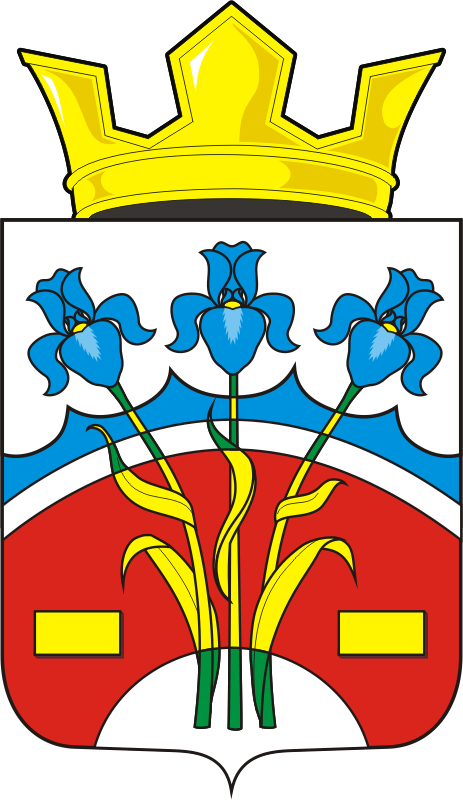 АДМИНИСТРАЦИЯ ФЕДОРОВСКОГО ПЕРВОГО СЕЛЬСОВЕТА САРАКТАШСКОГО РАЙОНА ОРЕНБУРГСКОЙ ОБЛАСТИП Р О Т О К О Л № 1заседания комиссии по проведению опроса граждан, проживающих в селе Федоровка Первая Саракташского района Оренбургской областиДата проведения: 19 июля 2022 года Время проведения: 16.00 часовМесто проведения: администрация Федоровского Первого сельсоветаПриглашенные:Настоящий протокол составлен в соответствии с решением Совета депутатов Федоровского Первого сельсовета Саракташского района Оренбургской области от  30.06.2022  № 68 «О назначении опроса граждан «Об участии в проекте развития общественной инфраструктуры, основанном на местных инициативах на территории муниципального образования Федоровский Первый сельсовет Саракташского района Оренбургской области».Председатель комиссии: Сулейманова Лилия Ахатовна, заведующая ФАП с. Федоровка Первая, общественник, жительница с. Федоровка Первая Саракташского районаЗаместитель председателя комиссии: Ахмерова Юлия Айратовна многодетная мама, житель с. Федоровка Первая Саракташского района;Секретарь: Каширина Надежда Владимировна, общественник, житель х. Редькин, ИП;Члены комиссии:Астафьева Елена Александровна, общественник, житель с. Федоровка Первая.Косенко Алена Маратовна многодетная мама, житель с. Федоровка Первая.Пивкина Рузалия Нуруллаевна многодетная мама, житель с. Федоровка Первая.Срок проведения опроса граждан: с 15 июля 2022 года по 19 июля 2022 года;Место проведения опроса граждан: с. Федоровка Первая Саракташского района Оренбургской области;Цель опроса: выявление мнения жителей, проживающих в с. Федоровка Первая Саракташского района Оренбургской области, и его учет при выявлении приоритетных направлений для формирования проектов инициативного бюджетирования на территории села Федоровка Первая Саракташского района Оренбургской области,Вопросы, вынесенные на опрос граждан: 1. Какой из перечисленных объектов общественной инфраструктуры Вы считаете наиболее приоритетным для участия в инициативном бюджетировании на 2023 год? (Выберите один из вариантов)Ваше предложение ______________________________________________2. Определите сумму софинансирования проекта населением (Выберите один из вариантов):3. Согласны ли Вы на трудовое участие в реализации проекта на безвозмездной основе.Ваше предложение ______________________________________________Использованная методика опроса граждан: заполнение опросного листа путем выбора одного из предложенных вариантов либо указания своего варианта ответа.Минимальная численность жителей села Федоровка Первая Саракташского района Оренбургской области, принявших участие в указанном опросе и чьи опросные листы признаны действительными, составляет 150 человек.Комиссия по проведению опроса граждан, проживающих в селе Федоровка Первая Саракташского района Оренбургской области, установила:Число граждан, принявших участие в опросе – 200 человек;Число опросных листов, оказавшихся недействительными – 0 шт;Число участников опроса за устройство детской игровой площадки в с. Федоровка Первая – 180 человек;Число участников опроса, готовых участвовать в софинансировании проекта «Устройство детской игровой площадки в с. Федоровка Первая» в сумме 1000 рублей – 70 человек.Число участников опроса, готовых участвовать в софинансировании проекта «Устройство детской игровой площадки в с. Федоровка Первая» в сумме 1500 рублей – 20 человек.Число участников опроса, готовых участвовать в софинансировании проекта «Устройство детской игровой площадки в с. Федоровка Первая» в сумме 500 рублей – 90 человек.Число участников опроса, согласных  на трудовое участие в реализации проекта «Устройство детской игровой площадки в с. Федоровка Первая»  на безвозмездной основе – 120 человек.Число участников опроса, не согласных  на трудовое участие в реализации проекта «Ремонт асфальтобетонного покрытия ул. Кирова (от автомобильной дороги Каменноозерное-Медногорск до пер. Придорожный) в с. Федоровка Первая Саракташского района Оренбургской области»  на безвозмездной основе – 60 человека.Число участников опроса за проект «Обустройство центральной площади по адресу: с. Федоровка Первая ул. Кирова д.1» – 20 человек;Число участников опроса, готовых участвовать в софинансировании проекта «Обустройство центральной площади по адресу: с. Федоровка Первая ул. Кирова д.1» в сумме 1000 рублей – 20 человек.Число участников опроса, готовых участвовать в софинансировании проекта «Обустройство центральной площади по адресу: с. Федоровка Первая ул. Кирова д.1» в сумме 1500 рублей – 0 человек.Число участников опроса, готовых участвовать в софинансировании проекта «Обустройство центральной площади по адресу: с. Федоровка Первая ул. Кирова д.1» в сумме 500 рублей – 0 человек. Число участников опроса, согласных  на трудовое участие в реализации проекта «Обустройство центральной площади по адресу: с. Федоровка Первая ул. Кирова д.1»  на безвозмездной основе – 20 человек. Число участников опроса, не согласных на трудовое участие в реализации проекта «Обустройство центральной площади по адресу: с. Федоровка Первая ул. Кирова д.1»  на безвозмездной основе – 0 человек.Комиссия по проведению опроса граждан, проживающих в селе Федоровка Первая Саракташского района Оренбургской области, решила:Признать опрос граждан, проживающих в селе Федоровка Первая Саракташского района Оренбургской области, состоявшимся.Считать первый вопрос, вынесенный на опрос граждан, одобренным;Считать второй вопрос, вынесенный на опрос граждан, одобренным;Считать третий вопрос, вынесенный на опрос граждан, одобренным;В результате подсчета количество голосов граждан распределилось следующим образом:Определение наиболее приоритетного объекта общественной инфраструктуры для участия в инициативном бюджетировании на 2023 год:Устройство детской игровой площадки в с. Федоровка Первая – 180 человек;Обустройство центральной площади по адресу: с. Федоровка Первая ул. Кирова д.1 – 20 человек;Определение суммы софинансирования проекта населением:Число жителей, готовых участвовать в софинансировании проекта «Устройство детской игровой площадки в с. Федоровка Первая» в сумме 1000 рублей – 70 человек.Число жителей, готовых участвовать в софинансировании проекта «Устройство детской игровой площадки в с. Федоровка Первая» в сумме 1500 рублей – 20 человек.Число жителей, готовых участвовать в софинансировании проекта «Устройство детской игровой площадки в с. Федоровка Первая» в сумме 500 рублей – 90 человек. Число жителей, готовых участвовать в софинансировании проекта «Обустройство центральной площади по адресу: с. Федоровка Первая ул. Кирова д.1» в сумме 1000 рублей – 20 человек.Определить, что общая сумма вклада населения в реализации проекта «Устройство детской игровой площадки в с. Федоровка Первая» составляет 105 000 руб. (сто пять тысяч руб.)Трудовое участие в реализации проекта на безвозмездной основе:Число жителей, согласных  на трудовое участие в реализации проекта «Устройство детской игровой площадки в с. Федоровка Первая»  на безвозмездной основе – 120 человек.Число жителей, не согласных  на трудовое участие в реализации проекта «Устройство детской игровой площадки в с. Федоровка Первая»  на безвозмездной основе – 60 человек.Число жителей, согласных  на трудовое участие в реализации проекта «Обустройство центральной площади по адресу: с. Федоровка Первая ул. Кирова д.1»  на безвозмездной основе – 20 человек.Председатель комиссии                                                          Л.А. Сулейманова Заместитель председателя комиссии                                   Ю.А. Ахмерова Секретарь                                                                              Н.В. Каширина Члены комиссии                                                                          Е.А. Астафьева                                                                                                        А.М. Косенко                                                                                                 Р.Н. Пивкина Устройство детской игровой площадки в с. Федоровка ПерваяУстройство детской игровой площадки в с. Федоровка ПерваяУстройство детской игровой площадки в с. Федоровка ПерваяОбустройство центральной площади по адресу: с. Федоровка Первая ул. Кирова д.1Обустройство центральной площади по адресу: с. Федоровка Первая ул. Кирова д.1Обустройство центральной площади по адресу: с. Федоровка Первая ул. Кирова д.11000 рублей1500 рублей500 рублейДаНет